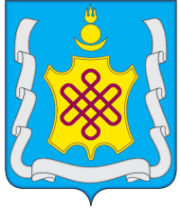 АДМИНИСТРАЦИЯ МУНИЦИПАЛЬНОГО РАЙОНА «АГИНСКИЙ РАЙОН»ПОСТАНОВЛЕНИЕ16 июля 2018 г.											№278п. АгинскоеОб утверждении Порядка осуществления комитетом по финансам администрации муниципального района «Агинский район» муниципального финансового контроля, за соблюдением федерального закона «О контрактной системе в сфере закупок товаров, работ, услуг для обеспечения государственных и муниципальных нужд»В соответствии с ч.11 статьи 99 Федерального закона от 05 апреля 2013 года № 44-ФЗ «О контрактной системе в сфере закупок товаров, работ и услуг для обеспечения государственных и муниципальных нужд», приказа Федерального казначейства от 12 марта 2018 г. № 14н «об утверждении общих требований к осуществлению органами государственного (муниципального) финансового контроля, являющимися органами (должностными лицами) исполнительной власти субъектов Российской Федерации (местных администраций), контроля за соблюдением Федерального закона «О контрактной системе в сфере закупок товаров, работ и услуг для обеспечения государственных и муниципальных нужд», администрация муниципального района «Агинский район», постановляет:Утвердить порядок осуществления комитетом по финансам администрации муниципального района «Агинский район» муниципального финансового контроля, за соблюдением федерального закона «О контрактной системе в сфере закупок товаров, работ и услуг для обеспечения государственных и муниципальных нужд» (прилагается).Контроль за исполнением настоящего постановления возложить на председателя комитета по финансам администрации муниципального района «Агинский2 район» Дамбаринчинова Б.Ц.Настоящее постановление вступает в силу после его официального обнародования.Глава муниципального района 								Ж.В. ЖаповПриложениек постановлению администрации муниципального района «Агинский район» от 18.07.2018 г. № 278ПОРЯДОКосуществления комитетом по финансам администрации муниципального района «Агинский район» муниципального финансового контроля, за соблюдением федерального закона «О контрактной системе в сфере закупок товаров, работ, услуг для обеспечения государственных и муниципальных нужд»I.Общие положенияНастоящий Порядок осуществления комитетом по финансам администрации муниципального района «Агинский район» муниципального финансового контроля, за соблюдением Федерального закона от 5 апреля 2013 г. № 44-ФЗ «О контрактной системе в сфере закупок товаров, работ и услуг для обеспечения государственных и муниципальных нужд» (далее Порядок, комитет по финансам, Федеральный закон) разработан в целях осуществления комитетом по финансам контроля за соблюдением Федерального закона.Комитет по финансам осуществляет контроль в сфере закупок для обеспечения муниципальных нужд предусмотренный ч. 8 ст. 99 Федерального закона.Деятельность по контролю осуществляется посредством проведения плановых и внеплановых проверок (далее-контрольные мероприятия). Проверки подразделяются на выездные и камеральные, а также встречные проверки, проводимые в рамках выездных и (или) камеральных проверок.Должностными лицами комитета по финансам, осуществляющими деятельность по контролю, являются:а) Председатель комитета по финансам;б) заместитель председателя комитета по финансам, к компетенции которого относятся вопросы осуществления контроля в сфере закупок предусмотренный ч. 8 ст. 99 Федерального закона;в) руководители структурных подразделений комитета по финансам, ответственные за организацию осуществления контрольных мероприятий;г) иные государственные гражданские (муниципальные) служащие комитета по финансам, уполномоченные на участие в проведении контрольных мероприятий в соответствии с распорядительным документом председателя (заместителя председателя) комитета по финансам о назначении контрольного мероприятия.Должностные лица, указанные в пункте 4 Порядка, обязаны:а) соблюдать требования нормативных правовых актов в установленной сфере деятельности комитета по финансам;б) проводить контрольные мероприятия в соответствии с распорядительным документом председателя (заместителя председателя) комитета по финансам;в) знакомит руководителя или уполномоченное должностное лицо субъекта контроля – заказчиков, контрактных служб, контрактных управляющих, уполномоченных органов, уполномоченных учреждений, осуществляющих действия, направленные на осуществление закупок товаров, работ, услуг для обеспечения муниципальных нужд,- с копией распорядительного документа председателя (заместителя председателя) комитета по финансам о назначении контрольного мероприятия, о приостановлении, возобновлении, продлении срока проведения выездной и камеральной проверок, об изменении состава проверочной группы комитета по финансам, а также с результатами выездной и камеральной проверки;г) при выявлении факта совершения действия (бездействия), содержащего признаки состава преступления направлять в правоохранительные органы информацию о таком факте и (или) документы и иные материалы, подтверждающие тот факт, в течение 3 рабочих дней с даты выявления такого факта по решению председателя (заместителя председателя) комитета по финансам;д) при выявлении обстоятельств и фактов, свидетельствующих о признаках нарушений, относящихся к компетенции другого государственного (муниципального) органа (должностного лица), направлять информацию о таких обстоятельствах и фактах в соответствующий орган (должностному лицу) в течение 10 рабочих дней с даты выявления таких обстоятельств и фактов по решению председателя (заместителя председателя) комитета по финансам.Должностные лица, указанные в пункте 4 Порядка в соответствии с ч. 27 ст. 99 Федерального закона имеют право:а) запрашивать и получать на основании мотивированного запроса в письменной форме документы и информацию, необходимые для проведения контрольных мероприятий;б) при осуществлении контрольных мероприятий беспрепятственно по предъявлении служебных удостоверений и копии распорядительного документа председателя (заместителя председателя) комитета по финансам о назначении контрольного мероприятия посещать помещения и территории, которые занимают субъекты контроля,  требовать предъявления поставленных товаров, результатов выполненных работ, оказанных услуг, а также проводить необходимые экспертизы и другие мероприятия по контролю;в) выдавать обязательные для исполнения предписания об устранении выявленных нарушений законодательства Российской Федерации и иных нормативных правовых актов о контрактной системе в сфере закупок товаров, работ, услуг для обеспечения государственных и муниципальных нужд, в случаях, предусмотренных законодательством Российской Федерации;г) при обнаружении в ходе проведения контрольных мероприятий признаков административных правонарушений связанных с нарушением законодательства Российской Федерации и иных нормативных правовых актов о контрактной системе в сфере закупок, передавать соответствующую информацию о правонарушении и материалы проверок в орган контроля, уполномоченный на возбуждение и рассмотрение дел об административных правонарушениях в сфере закупок;д) обращаться в суд, в арбитражный суд с исками о признании осуществленных закупок недействительными в соответствии с Гражданским Кодексом Российской Федерации.Все документы, составляемые должностными лицами комитета по финансам в рамках контрольного мероприятия, приобщаются к материалам контрольного мероприятия, учитываются и хранятся в том числе с применением автоматизированных информационных систем.Запросы о предоставлении документов и информации. Акты проверок, предписания вручаются руководителям или уполномоченным должностным лицам субъектов контроля (далее – представитель субъекта контроля) либо направляются заказным почтовым отправлением с уведомлением о вручении или иным способом, свидетельствующим о дате его получения адресатом, в том числе с применением автоматизированных информационных систем.Срок представления субъектом контроля документов и информации устанавливается в запросе и отсчитывается с даты получения запроса субъектом контроля.Порядок использования единой информационной системы в сфере закупок, а также ведения документооборота в единой информационной системе в сфере закупок при осуществлении деятельности по контролю, предусмотренный пунктом 5 части 11 стать 99 Федерального закона, должен соответствовать требованиям Правил ведения реестра жалоб, плановых и внеплановых проверок, принятых по ним решений и выданных предписаний, утвержденных постановлением Правительства Российской Федерации от 27 октября 2015 года № 1148.Обязательными документами для размещения в единой информационной системе в сфере закупок являются отчет о результатах выездной и камеральной проверки, который оформляется в соответствии с пунктом 42 Порядка, предписание, выданное субъекту контроля в соответствии с подпунктом «а» пункта 42 Порядка.Должностные лица, указанные в пункте 4 Порядка, несут ответственность за решения и действия (бездействие), принимаемые (осуществляемые) в процессе осуществления контрольных мероприятий, в соответствии с законодательством Российской Федерации.К процедурам осуществления контрольного мероприятия относятся назначение контрольного мероприятия, проведение контрольного мероприятия и реализация результатов проведения контрольного мероприятия.II. Назначение контрольных мероприятийКонтрольное мероприятие проводится должностным лицом (должностными лицами) комитета по финансам на основании распорядительного документа председателя (заместителя председателя) комитета по финансам о назначении контрольного мероприятияРаспорядительный документ председателя (заместителя председателя) комитета по финансам о назначении контрольного мероприятия должен содержать следующие сведения:а) наименование субъекта контроля;б) место нахождения субъекта контроля;в) место фактического осуществления деятельности субъекта контроля;г) проверяемый период;д) основание проведения контрольного мероприятия;е) тему контрольного мероприятия;ж) фамилии, имена, отчества (последнее при наличии) должностного лица комитета по финансам (при проведении камеральной проверки одним должностным лицом), членов проверочной группы, руководителя проверочной группы комитета по финансам (при проведении контрольного мероприятия проверочной группой), уполномоченных на проведение контрольного мероприятия, а также экспертов, представителей экспертных организаций, привлекаемых к проведению контрольного мероприятия;з) срок проведения контрольного мероприятия;и) перечень основных вопросов. подлежащих изучению в ходе проведения контрольного мероприятия.Изменение состава должностных лиц проверочной группы комитета по финансам, а также замена должностного лица комитета по финансам (при проведении камеральной проверки одним должностным лицом), уполномоченных на проведение контрольного мероприятия, оформляется распорядительным документом председателя (заместителя председателя) комитета по финансам. Плановые проверки осуществляются в соответствии с утвержденным планом контрольных мероприятий комитета по финансам.План контрольных мероприятий размещается в сети Интернет на официальном сайте «Агинского района».Периодичность проведения плановых проверок в отношении одного субъекта контроля должна составлять не более 1 раза в год.Внеплановые проверки проводятся в соответствии с решением председателя (заместителя председателя) комитета по финансам, принятого:а) на основании поступившей информации о нарушении законодательства Российской Федерации о контрактной системе в сфере закупок товаров, услуг для обеспечения государственных и муниципальных нужд и принятых в соответствии с ним нормативных правовых актов;б) в случае истечения срока исполнения ранее выданного предписания;в) в случае, предусмотренном подпунктом «в» пункта 42 Порядка.III. Проведение контрольных мероприятий Камеральная проверка может проводиться одним должностным лицом или проверочной группой комитета по финансам.Выездная проверка проводится проверочной группой комитета по финансам в составе не менее двух должностных лиц комитета по финансам.Руководителем проверочной группы комитета по финансам назначается должностное лицо комитета по финансам, обладающее специальными знаниями и навыками в сфере закупок.Камеральная проверка проводится по месту нахождения комитета по финансам на основании документов и информации, представленных субъектом контроля по запросу комитета по финансам, а также документов и информации, полученных в результате анализа данных единой информационной системы в сфере закупок.Срок проведения камеральной проверки не может превышать 20 рабочих дней со дня получения от субъекта контроля документов и информации по запросу комитета по финансам.При проведении камеральной проверки должностным лицом комитета по финансам (при проведении камеральной проверки одним должностным лицом) либо проверочной группой комитета по финансам проводится проверка полноты представленных субъектом контроля документов и информации по запросу комитета по финансам в течение 3 рабочих дней со дня получения от субъекта контроля таких документов и информации.В случае если по результатам проверки полноты представленных субъектом контроля документов и информации в соответствии с пунктом 24 Порядка установлено, что субъектом контроля не в полном объеме представлены запрошенные документы и информация, проведение камеральной проверки приостанавливается в соответствии с подпунктом «г» пункта 32 Порядка со дня окончания проверки полноты представленных субъектом контроля документов и информации.Одновременно с направлением копии решения о приостановлении камеральной проверки в соответствии с пунктом 34 Порядка в адрес субъекта контроля направляется повторный запрос о представлении недостающих документов и информации, необходимых для проведения проверки.В случае непредставления субъектом контроля документов и информации по повторному запросу комитета по финансам по истечении срока приостановления проверки в соответствии с подпунктом «г» пункта 32 Порядка проверка возобновляется.Факт непредставления субъектом контроля документов и информации фиксируется в акте, который оформляется по результатам проверки.Выездная проверка проводится по месту нахождения и месту фактического осуществления деятельности субъекта контроля.Срок проведения выездной проверки не может превышать 30 рабочих дней.В ходе выездной проверки проводятся контрольные действия по документальному и фактическому изучению деятельности субъекта контроля.Контрольные действия по документальному изучению проводятся путем анализа финансовых, бухгалтерских, отчетных документов, документов о планировании и осуществлении закупок и иных документов субъекта контроля с учетом устных и письменных объяснений должностных, материально ответственных лиц субъекта контроля и осуществления других действий по контролю.Контрольные действия по фактическому изучению проводятся путем осмотра, инвентаризации, наблюдения, пересчёта, экспертизы, контрольных замеров и осуществления других действий по контролю.Срок проведения выездной и камеральной проверки может быть продолен не более чем на 10 рабочих дней по решению председателя (заместителя председателя) комитета по финансам.Решение о продлении срока контрольного мероприятия принимается на основании мотивированного обращения должностного лица комитета по финансам либо руководителя проверочной группы комитета по финансам.Основанием продления срока контрольного мероприятия является получение в ходе проведения проверки информации о наличии в деятельности субъекта контроля нарушений законодательства Российской Федерации о контрактной системе в сфере закупок товаров, работ, услуг для обеспечения государственных и муниципальных нужд и принятых в соответствии с ним нормативных правовых актов, требующей дополнительного изучения.В рамках выездной и камеральной проверки проводится встречная проверка по решению председателя (заместителя председателя) комитета по финансам, принятого на основании мотивированного обращения должностного лица комитета по финансам либо руководителя проверочной группы комитета по финансам.При проведении встречной проверки проводятся контрольные действия в целях установления и (или) подтверждения либо опровержения фактов нарушений законодательства Российской Федерации о контрактной системе в сфере закупок товаров, работ. Услуг для обеспечения государственных и муниципальных нужд и принятых в соответствии с ним нормативный правовых актов.Встречная проверка проводится в соответствии с пунктами 19-22, 26, 28 Порядка.Срок проведения встречной проверки не может превышать20 рабочих дней.Проведение выездной или камеральной проверки по решению председателя (заместителя председателя) комитета по финансам, принятого на основании мотивированного обращения должностного лица комитета по финансам либо руководителя проверочной группы комитета по финансам, приостанавливается на общий срок не более т30 рабочих дней в следующих случаях:а) на период проведения встречной проверки, но не более чем на 20 рабочих дней;б) на период организации и проведения экспертиз, но не более чем на 20 рабочих дней;в) на период воспрепятствования проведению контрольного мероприятия и (или) уклонения от проведения контрольного мероприятия, но не более чем на 20 рабочих дней;г) на период, необходимый для представления субъектом контроля документов и информации по повторному запросу комитета по финансам в соответствии с пунктом 25 Порядка, но не более чем на 10 рабочих дней;д) на период не более 20 рабочих дней при наличии обстоятельств, которые делают невозможным дальнейшее проведение контрольного мероприятия по причинам, независящим от должностного лица комитета по финансам либо проверочной группы комитета по финансам, включая наступление обстоятельств непреодолимой силы.Решение о возобновлении проведения выездной или камеральной проверки принимается в срок не более 2 рабочих дней:а) после завершения проведения встречной проверки и (или) экспертизы согласно подпунктам «а», «б» пункта 32 Порядка;б) после устранения причин приостановления проведения проверки, указанные в подпунктах «в»-«д» пункта 32 Порядка;в) после истечения срока приостановления проверки в соответствии с подпунктами «в»-«д» пункта 32 Порядка.Решение о продлении срока проведения выездной или камеральной проверки, приостановлении, возобновлении проведения выездной или камеральной проверки оформляется распорядительным документом председателя (заместителя председателя) комитета по финансам, в котором указываются основания продления срока проведения проверки, приостановления, возобновления проведения проверки.Копия распорядительного документа председателя (заместителя председателя) комитета по финансам о продлении срока проведения выездной или камеральной проверки, приостановлении, возобновлении проведения выездной или камеральной проверки направляется (вручается) субъекту контроля в срок не более 3 рабочих дней со дня издания соответствующего распорядительного документа.В случае непредставления или несвоевременного представления документов и информации по запросу комитета по финансам в соответствии с подпунктом «а» пункта 5 Порядка либо представления заведомо недостоверных документов и информации комитета по финансам применяются меры ответственности в соответствии с законодательством Российской Федерации об административных правонарушениях.IV. Оформление результатов контрольных мероприятийРезультаты встречной проверки оформляются актом, который подписывается должностным лицом комитета по финансам либо всеми членами проверочной группы комитета по финансам в последний день проведения проверки и приобщается к материалам выездной или камеральной проверки соответственно.По результатам встречной проверки предписания субъекту контроля не выдаются.По результатам выездной или камеральной проверки в срок не более 3 рабочих дней, исчисляемых со дня, следующего за днем окончания срока проведения контрольного мероприятия, оформляется акт, который подписывается должностным лицом комитета по финансам либо всеми членами проверочной группы комитета по финансам.К акту, оформленному по результатам выездной или камеральной проверки, прилагаются результаты экспертиз, фото-, виде- и аудиоматериалы, акт встречной проверки (в случае ее проведения), а также иные материалы, полученные в ходе проведения контрольным мероприятий.Акт, оформленный по результатам выездной или камеральной проверки, в срок не более 3 рабочих дней со дня его подписания должен быть вручен (направлен)представителю субъекта контроля.Субъект контроля вправе представить письменные возражения на акт, оформленный по результатам проверки, в срок не более 10 рабочих дней со дня получения такого акта.Письменные возражения субъекта контроля приобщаются к материалам проверки.Акт, оформленный по результатам выездной или камеральной проверки, возражения субъекта контроля и иные материалы подлежат рассмотрению председателю (заместителю председателя) комитета по финансам.По результатам рассмотрения акта, оформленного по результатам проверки, с учетом возражения субъекта контроля и иных материалов проверки председатель (заместитель председателя) комитета по финансам принимает решение, которое оформляется распорядительным документом председателя (заместителя председателя) комитета по финансам в срок не более 30 рабочих дней со дня подписания акта:а) о выдаче обязательного для исполнения предписания, в случаях, установленных Федеральным законом;б ) об отсутствии оснований для выдачи предписания;в) о проведении внеплановой выездной проверки.Одновременно с подписанием вышеуказанного распорядительного документа утверждается отчет о результатах выездной или камеральной проверки, в который включается все отраженные в акте нарушения, выявленные при проведении проверки, и подтвержденные после рассмотрения возражений субъекта контроля (при их наличии).Отчет о результатах выездной или камеральной проверки подписывается должностным лицом комитета по финансам либо руководителем проверочной группы комитета по финансам, проводившими проверку.Отчет о результатах выездной или камеральной проверки приобщается к материалам проверки.V. Реализация результатов контрольных мероприятийПредписание направляется (вручается) представителю субъекта контроля в срок не более 5 рабочих дней со дня принятия решения о выдаче обязательного для исполнения предписания в соответствии с подпунктом «а» пункта 42 Порядка.Предписание должно содержать сроки его исполнения.Должностное лицо комитета по финансам. Либо руководитель проверочной группы комитета по финансам обязаны осуществлять контроль за выполнением субъектом контроля предписания.В случае неисполнения в установленный срок предписания комитета по финансам к лицу, не исполнившему такое предписание, применяются меры ответственности в соответствии с законодательством Российской Федерации._____________________